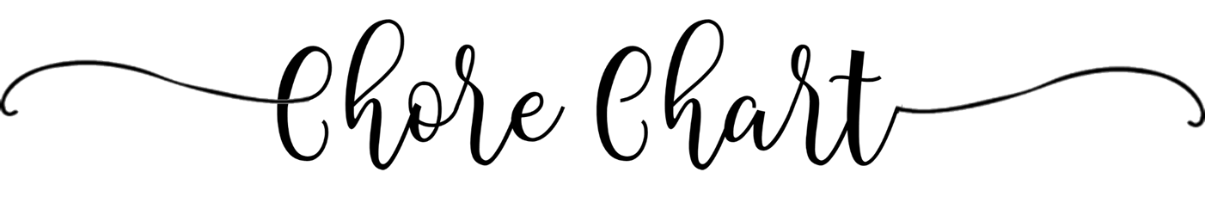 SunSatFriThuWedTueMonChoresName